В рамках декады «Бала құқығы- адам құқығы», также кампании «Детство без-жестокости и насилия»   с учащимися  7-8 классов прошли классные часы на темы Мы против насилия».Цели:Донести до подростков понятие о насилии, о возможностях его предотвращения.Задачи: раскрыть значение понятий «насилие», «жестокость», воспитывать  отрицательное отношение к проявлениям жестокости и насилия среди сверстников , умение противостоять им, развивать способность понимать и умение прощать другого человека , воспитывать нравственные качества и ценности.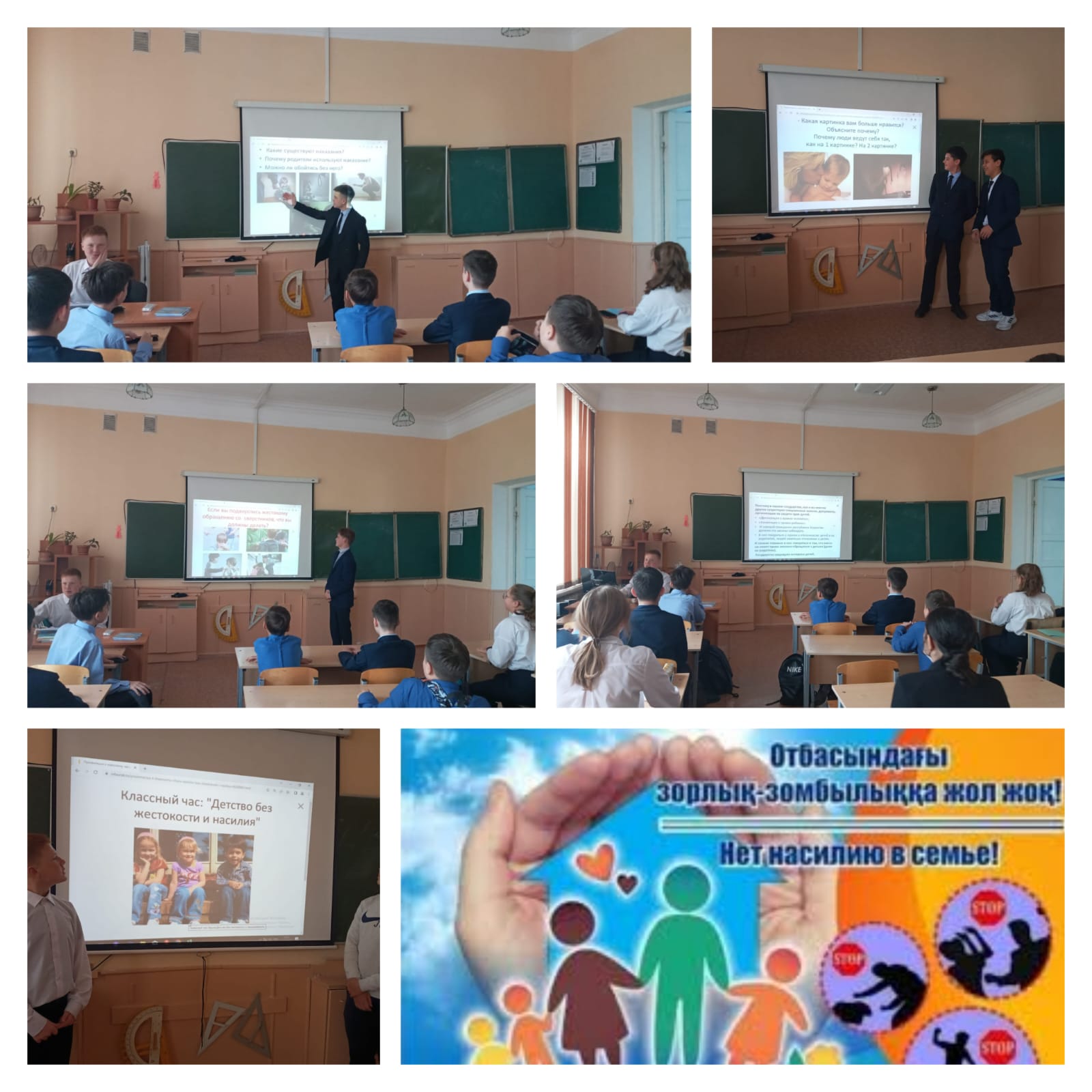 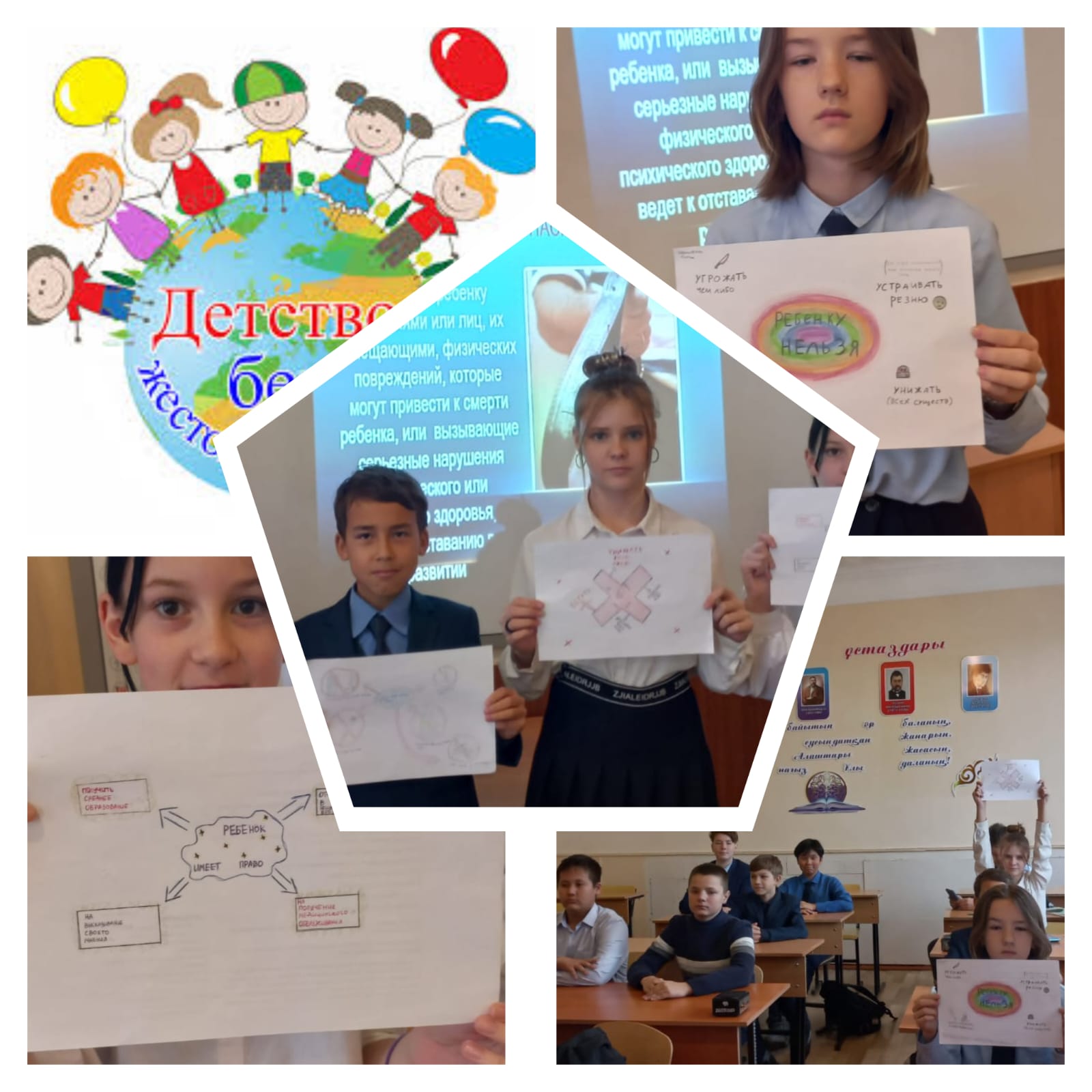 